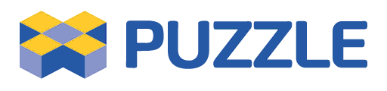 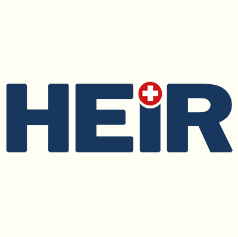 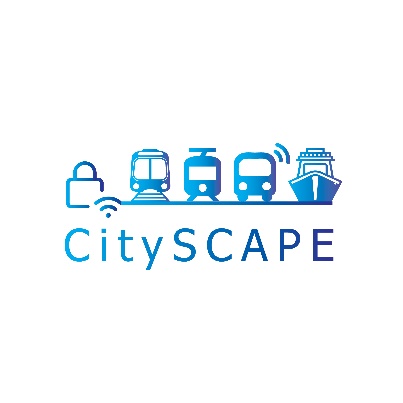 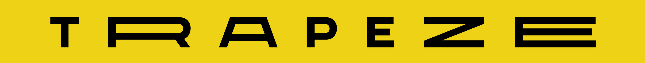 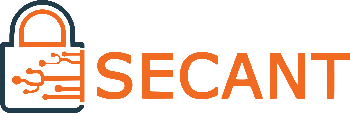 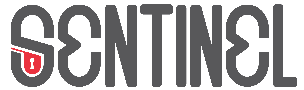 Cyber Security Webinar19 January 2023, 10:00-14:30 CET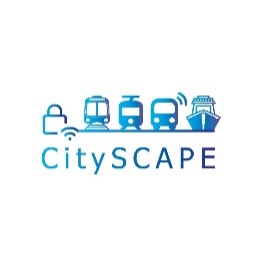 Organised by: 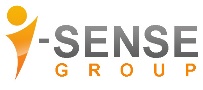 TimePresenter10:00Welcome and opening of the event, presentation of event agendaAngelos Amditis, Research and Development Director (ICCS/NTUA), CitySCAPE Project Coordinator10:15-12:45Session 1Project Presentations 10:15-10:35CitySCAPE presentation 5min Q&AsJason Sioutis, Project Coordination Team (ICCS) 10:35-10:55HEIR presentation5min Q&AsHerve Debar, Project Coordinator (IMT)10:55-11:15PUZZLE presentation5min Q&As11:15-11:30Coffee break11:30-11:50SENTINEL presentation5min Q&AsSiranush Akarmazyan, Project Coordination team member (ITML)12:05-12:25TRAPEZE presentation5min Q&As12:25-12:45SECANT presentation5min Q&As12:45-13:30Lunch break13:30-14:25Session 2 Cyber Security Challenges on H2020 projectsOpen discussion on challenges/topics, such as:GDPR and data handling Security assuranceProject approach on NIS directiveStandardisation and security labelling contributionModerator: Jason Sioutis (ICCS)Speakers:  1.CitySCAPE:Karl Grün, Austrian Standards, Thierry Henault, CS Group, Sammy Haddad, Oppida 2. HEIR: Herve Debar, IMTMichalis Smyrlis, Sphynx Technology Solutions AG,Apostolis Zarras, FORTH 3. PUZZLE :4. SENTINEL: Siranush Akarmazyan, ITML5. TRAPEZE:6. SECANT: 14:25-14:30Wrap-up and conclusionsJason Sioutis (ICCS)